РЕФЕРАТна тему: «Нижний Тагил»Выполнила: Ямзина ВалентинаКласс: 8»А»Руководитель: Попова О.А.Нижний Тагил2013 год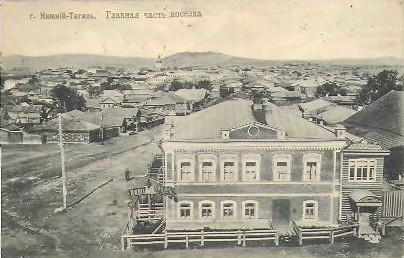 Нижний Тагил (Тагил — вогульск., букв. много воды) — город в России, административный центр Горнозаводского управленческого округа Свердловской области.Город расположен на восточном склоне Уральских гор, в 20—25 км от условной границы Европы и Азии на высоте 200 м над уровнем моря. Площадь Нижнего Тагила составляет 4106 км? (с 1 апреля 2008 года, после присоединения к Нижнетагильскому городскому округу 22 поселков и деревень, проголосовавших на референдуме за присоединение, прежняя площадь города 298 км?).Население 375,7 тыс. чел. (2008), город занимает второе место по численности населения в Свердловской области.Объём отгруженных товаров собственного производства, в обрабатывающих производствах (2007 года) составил 107,0 млрд руб. 
История города.История Нижнего Тагила начинается с открытия в Высокогорске железной руды в 1696. Руда особенно богата магнитным железом. В окружающем ландшафте предусмотрено все необходимое для успешной и продуктивной вырубки и сплава по реке леса. В конце XVI века Ермак Тимофеевич устроил стоянку для своих войск в окрестностях города, преодолев тем самым Европейско-Азиатский водораздел.8 (19 октября) 1722 считается датой основания Нижнего Тагила, когда на Выйском заводе была получена первая продукция — чугун. Основан династией Демидовых, которым до революции и принадлежали Тагильские заводы. В это время мировую известность получает тагильский металл, отмеченный штемпелем «Старый соболь». Тагильский металл использовался при возведении Статуи Свободы в Нью-Йорке (как известно, Статую Свободы Соединенным Штатам подарила Франция, поэтому изначально тагильское железо было продано французскому покупателю, который же, в свою очередь, купленный металл отправил на выплавку статуи). Также известен росписью подносов. В Нижнем Тагиле построены первые в России паровоз и велосипед (согласно легенде, это Велосипед Артамонова). Впервые в мире на заводах использовалось электричество.В настоящее время в городе находится единственный в мире завод-музей.Статус города Нижний Тагил получил 20 августа 1919 постановлением Екатеринбургского военно-революционного комитета: «Нижнетагильский завод преобразовать в город Нижний Тагил, безуездный, с введением в нем городского коммунального хозяйства […] Город Нижний Тагил сливается в одно целое из Тагильской, Выйско-Никольской, Троицко-Александровкой волостей».В 1926 году в городе работали пять клубов и восемь библиотек, появился первый радиоузел. В 1930 в городе проживало 42 тысячи человек, его жилой фонд едва превышал 220 тысяч м?, 94 процента домов были деревянными, 85 процентов — одноэтажными. В городе насчитывалось 19 начальных школ, два техникума, рабфак, два кинотеатра, две больницы с общим числом коек 126. Водопровод и канализация отсутствовали.В 1932 начато строительство первых цехов Уральского вагоностроительного завода. Через четыре года, в октябре 1936-го, с его конвейера сошел первый грузовой вагон. В 1937 в Нижнем Тагиле пущен первый трамвай. В 1939 открыт учительский институт — первое высшее учебное заведение города.В годы Великой Отечественной войны город выпустил 30 тысяч танков «Т-34». В данный момент последний тридцатитысячный танк стоит на центральной проходной Уральского Вагоностроительного Завода. Сейчас город дает 7 процентов выплавляемого в стране чугуна и 6 процентов стали и проката. В Нижнем Тагиле в начале июля проводятся — каждая раз в два года, поочередно, — международная выставка вооружений, боеприпасов и военной техники («Russian Expo Arms») и международная выставка «Оборона и защита» («Russian Defense Expo»). В городе выпускается танк «Т-90» («Уралвагонзавод»). Также, раз в два года, в начале сентября проходит уральская выставка-ярмарка железнодорожного, автомобильного, специального транспорта и дорожно-строительной техники «Магистраль». Природные условия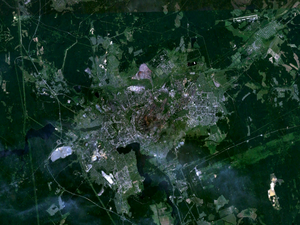 Климат территории Нижнего Тагила — резко континентальный с суровой зимой и коротким летом. Среднегодовая температура воздуха в Нижнем Тагиле 0,3 °С, абсолютный максимум +37 °С, абсолютный минимум 49 °С.По природным условиям Пригородный район можно разделить на две зоны: западную — горно-лесную и лесо-луговую — восточную. На западе от города проходит главный водораздельный Уральский хребет с отдельными возвышенностями и горными кряжами, протянувшимися с севера на юг. Средняя высота гор 400—500 метров, и лишь некоторые вершины поднимаются выше 700 м — гора Белая (711 м), Старик-Камень (753 м), Широкая (761 м). Крутые, обрывистые каменные вершины — «шиханы», увенчанные скалами — «останцами», создают неповторимый пейзаж Среднего Урала. Прямо в черте города расположены горы Долгая, Голый камень. К востоку от города рельеф постепенно выравнивается и переходит в Западно-Сибирскую низменность.В районе нет мощных водных артерий. Главная река — Тагил с многочисленными притоками впадает в реку Туру Обь-Иртышского бассейна. Тагильский пруд протянулся на 16 км, наибольшая ширина 1,5 км, глубина до 12 метров.Помимо Тагила, в черте города протекает 13 рек и речек: Выя, Баранча, Большая Кушва, Малая Кушва, Леба, Иса, Ольховка, Ватиха, Лебяжка, Ежовка, Гальянка, Чёрная Катабка, Рудянка.До настоящего времени город использует систему водоснабжения, разработанную Демидовыми.Предприятия Нижнего ТагилаВГОК — Высокогорский горно-обогатительный комбинатВМЗ — Высокогорский механический заводМИЗ — Медико-инструментальный заводНТМК — Нижнетагильский металлургический комбинат ОГП — Огнеупорное производство НТМККХП — Коксохимическое производство НТМКНТЗМК — Нижнетагильский завод металлических конструкцийНТКРЗ — Нижнетагильский Котельно-радиаторный заводУВЗ — Уральский вагоностроительный завод УХП — Уралхимпласт добывающие производства обрабатывающие производства производство и распределение электроэнергии, газа и воды Районы Нижнего ТагилаЛенинский район (Центр, Выя, Старатель, Старая Гальянка, Голый Камень)Тагилстроевский район (Тагилстрой, Гальянка, Красный Камень)Дзержинский район (Вагонка)Пригородный район (ныне Горноуральский городской округ, введенный в состав МО «город Нижний Тагил»)Известные уроженцы Нижнего ТагилаБрайнин Валерий (Вилли) Борисович, музыкант, литератор, общественный деятельВасильев Анатолий Александрович, актёрГудов Валерий Александрович, филологЗинштейн Арон Иосифович, художникИлюшин Виктор Васильевич, политический деятельКазакова Тамара Анатольевна, поэт и переводчик Огородников Валерий Геннадьевич, кинорежиссёрПотапов Сергей Федорович, актерРадулов Александр Валерьевич, хоккеист, игрок сборной России, чемпион мира в 2008, 2009 годахСипер Михаил Саулович, бардТомашпольский Валентин Иосифович, учёный-лингвист Черепанов Ефим Алексеевич, изобретательЧерепанов Мирон Ефимович, изобретатель